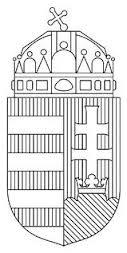 BARANYA MEGYEI RENDŐR-FŐKAPITÁNYSÁGBŰNÜGYI IGAZGATÓSÁGBŰNMEGELŐZÉSI OSZTÁLY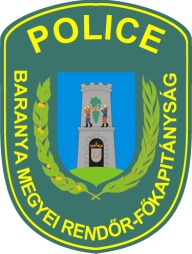 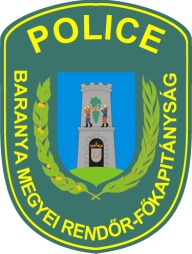 Az ENSZ döntése alapján 1987 óta június 26-át Kábítószer-ellenes Világnapként tartjuk számon.Ezen a napon deklarálták, hogy a kábítószer-probléma visszaszorítása érdekében a nemzetek összefogására, a kereslet- és kínálatcsökkentés egyensúlyára épülő beavatkozásokra van szükség. Az ENSZ Kábítószer-ellenőrzési és Bűnmegelőzési Hivatala (UNODC) minden évre megfogalmazza a nap témáját, és az UNDOC területi irodáin keresztül emberek millióit mozgósítja a nap megtartására. 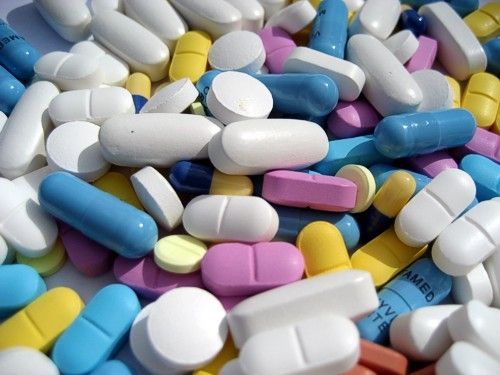 A Baranya Megyei Rendőr-főkapitányság a Kábítószer-ellenes Világnap alkalmából Vajszlón rendezte a „Gondold át!” elnevezésű bűnmegelőzési színházi előadást, mely nagyon népszerű volt a diákok körében. http://www.police.hu/hu/hirek-es-informaciok/bunmegelozes/aktualis/szinhazi-performansz-vajszlonA Világnaphoz kapcsolódva a főkapitányság illetékességi területén további 28 prevenciós előadás és 3 rendezvény kerül megtartásra.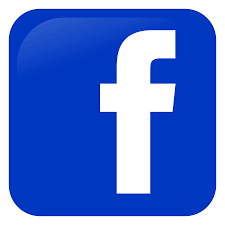 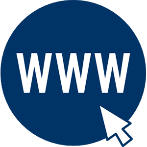 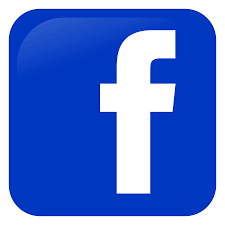 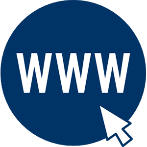 